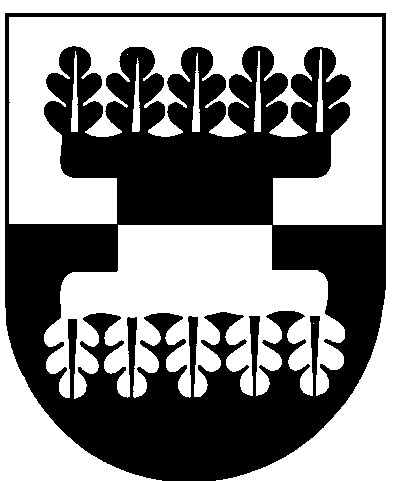 ŠILALĖS RAJONO SAVIVALDYBĖS ADMINISTRACIJOS DIREKTORIUSĮSAKYMASDĖL  UPYNOS SENIŪNIJOS IŠPLĖSTINĖS SENIŪNAIČIŲ SUEIGOS PROTOKOLO PATVIRTINIMO IR ATSTOVŲ DELEGAVIMO Į KONKURSO VYKDYMO KOMISIJĄ2021 m. gruodžio 6 d. Nr. DĮV-1242ŠilalėVadovaudamasis Lietuvos Respublikos vietos savivaldos 29 straipsnio 8 dalies 2 punktu, 31 straipsnio 9 dalimi, 351 straipsnio 5 dalimi, Šilalės rajono savivaldybės seniūnijų seniūnaičių sueigos ir išplėstinės seniūnaičių sueigos nuostatų, patvirtintų Šilalės rajono savivaldybės tarybos 2017 m. gruodžio 12 d. sprendimu Nr. T1-262 ,,Dėl Šilalės rajono savivaldybės seniūnijų seniūnaičių sueigos ir išplėstinės seniūnaičių sueigos nuostatų patvirtinimo“, 29, 30 ir 31 punktais, Šilalės rajono savivaldybės tarybos 2021 m. spalio 28 d. sprendimu Nr. T1-252 „Dėl pavedimo laikinai eiti Šilalės rajono savivaldybės administracijos direktoriaus pareigas“, atsižvelgdamas į Šilalės rajono savivaldybės administracijos Upynos seniūnijos 2021 m. gruodžio 3 d. Upynos seniūnijos išplėstinės seniūnaičių sueigos protokolą Nr. D3-47(1.5): T v i r t i n u Šilalės rajono savivaldybės administracijos Upynos seniūnijos 2021 m. gruodžio 3 d. Upynos seniūnijos išplėstinės seniūnaičių sueigos protokolą Nr. D3-47(1.5).D e l e g u o j u į konkurso, Upynos seniūnijos seniūno pareigoms užimti, pretendentų atrankos komisiją Upynos seniūnijos išplėstinės seniūnaičių sueigos išrinktus atstovus:Virginiją Aužbikavičienė, Obelyno bendruomenės atstovė;Rima Janušauskienė, Vytogalos seniūnaitė;Monika Kinderienė, Upynos miestelio bendruomenės atstovė;Leonydas Raudonius, Upynos seniūnaitis.N u r o d a u šį įsakymą paskelbti Šilalės rajono savivaldybės interneto svetainėje www.silale.lt ir Upynos seniūnijos skelbimų lentoje. Šis įsakymas  gali  būti  skundžiamas Lietuvos Respublikos administracinių bylų teisenos įstatymo nustatyta tvarka Lietuvos administracinių ginčų komisijos Klaipėdos apygardos skyriui (H. Manto g. 37, 92236 Klaipėda) arba Regionų apygardos administracinio teismo Klaipėdos rūmams (Galinio Pylimo g. 9, 91230 Klaipėda) per vieną mėnesį nuo šio įsakymo įteikimo suinteresuotam asmeniui dienos.Veiklos administravimo skyriaus vedėja, laikinaieinanti administracijos direktoriaus pareigas 					       Ingrida Petravičienė